Текущий ремонт в подъезде, замена освещения на лестничных клетках с использованием энергосберегающих технологийВ Госжилинспекцию обратились жители  д. 50 по ул. Балмочных            г. Липецка по вопросу необходимости проведения текущего ремонта. Госжилинспекцией  была проведена выездная проверка технического состояния 2-го подъезда данного дома. По результатам проверки управляющей организации было выдано предписание о проведении текущего ремонта и обеспечении исправного состояния освещения на лестничных клетках указанного подъезда. Управляющей организацией проведен ремонт подъезда и установлены энергосберегающие светильники на лестничных клетках. Данное мероприятие привело к значительному снижению потребления электричества на освещение лестничных клеток подъезда и соответственно к уменьшению размера платы за электричество. 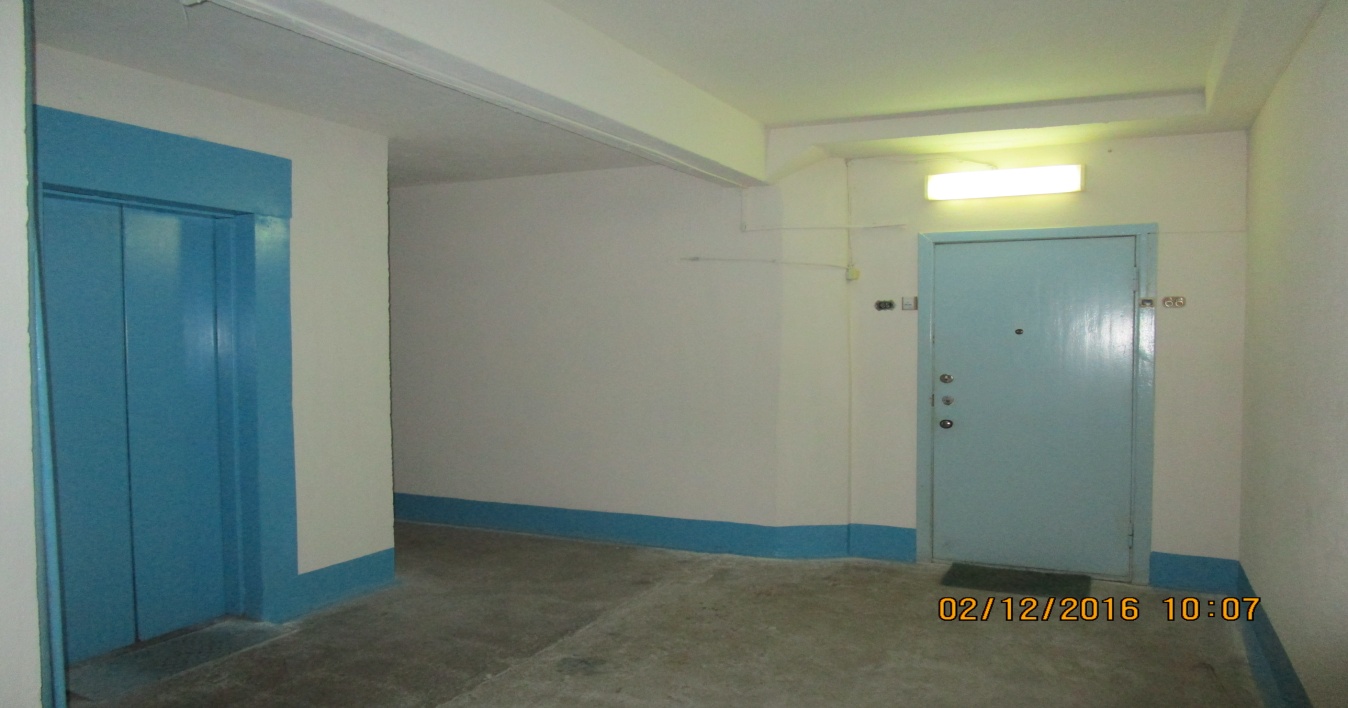 